 --•TGOVERNO  DO  ESTADO  DE  RONDÔNIAGOVERNADORIADECRETO	2105	DE 08	DE Maio	DE	1984.O GOVERNADOR DO ESTADO DE RONDÔNIA usando dasatribuiçoes que lhe confere a Le± Complementar n9 041, de22 de dezembro de 1981, R	E	s o L	V	E:Tornar Válida a viagem do servidor EDILSON DE OLIVEIRA LOPES, Agente de Policia, cadastro n9 81.890, lo tado na Secretaria de Estado da Segurança Pública, para se deslocar até a cidade de Manacapuru-AM , com a finalidade de recambiar um preso , no periodo de 06 a 11/04/84. ,,(  J<_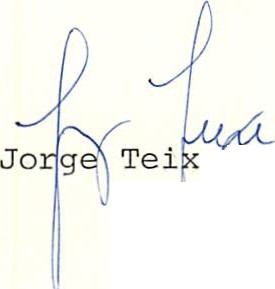 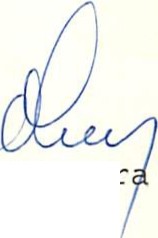 eira de Oliveir1Governador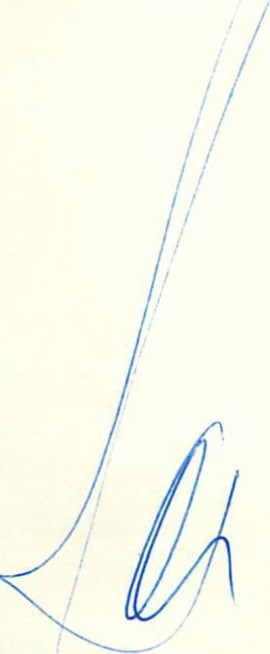 